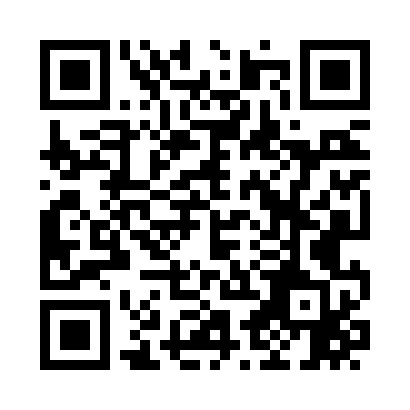 Prayer times for Arrolime, Nevada, USAWed 1 May 2024 - Fri 31 May 2024High Latitude Method: Angle Based RulePrayer Calculation Method: Islamic Society of North AmericaAsar Calculation Method: ShafiPrayer times provided by https://www.salahtimes.comDateDayFajrSunriseDhuhrAsrMaghribIsha1Wed4:275:4612:374:237:288:472Thu4:265:4512:374:237:298:483Fri4:255:4412:364:237:308:494Sat4:235:4312:364:237:318:505Sun4:225:4212:364:237:328:516Mon4:215:4112:364:237:328:527Tue4:205:4012:364:237:338:538Wed4:185:3912:364:247:348:559Thu4:175:3812:364:247:358:5610Fri4:165:3712:364:247:368:5711Sat4:155:3612:364:247:378:5812Sun4:145:3512:364:247:378:5913Mon4:125:3412:364:247:389:0014Tue4:115:3312:364:257:399:0115Wed4:105:3312:364:257:409:0216Thu4:095:3212:364:257:419:0417Fri4:085:3112:364:257:429:0518Sat4:075:3012:364:257:429:0619Sun4:065:3012:364:257:439:0720Mon4:055:2912:364:267:449:0821Tue4:045:2812:364:267:459:0922Wed4:035:2812:364:267:459:1023Thu4:035:2712:364:267:469:1124Fri4:025:2712:374:267:479:1225Sat4:015:2612:374:267:489:1326Sun4:005:2612:374:277:489:1427Mon3:595:2512:374:277:499:1528Tue3:595:2512:374:277:509:1629Wed3:585:2412:374:277:509:1730Thu3:585:2412:374:277:519:1831Fri3:575:2312:374:287:529:18